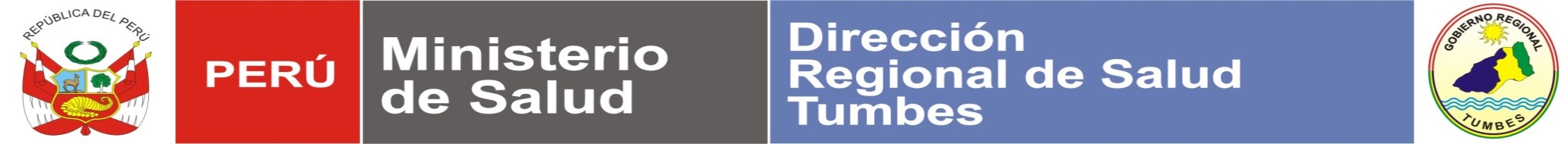 ASUNTO: SOLICITO CATEGORIZACION DE ESTABLECIMIENTO DE SALUD                         Establecimiento Público                         Establecimiento Privado            Servicio Médico de Apoyo Público                         Servicio Médico de Apoyo PrivadoLic. Wilmer Davis CarrilloDirector Regional de Salud TumbesSr. Dr.Yo:………………………………………………………………………identificado con DNI N°……………………… Director Médico ( ), ó Representante Legal ( ) del Establecimiento de Salud ó Servicio Médico de Apoyo ( ) denominado …………………………………………......................................................., con código RENIPRESS………….., Registro Único de Contribuyente (RUC) Nº ……..………….......... sito en…………………………………………………….....................………, ante usted me presento y digo:En cumplimiento de lo establecido en el Art. 7° del Decreto supremo N° 013-2006-SA, que aprueba el Reglamento de Establecimientos de Salud y Servicios Médicos de Apoyo, solicito a usted la Categorización/Recategorización ( ) Actualización de datos ( ) del Establecimiento ó Servicio Médico de apoyo arriba indicado aspirando a la categoría …………...En tal sentido, DECLARO BAJO JURAMENTO que los datos proporcionados se rigen de acuerdo al Principio de presunción de veracidad consagrado en el inciso 1.7. Art. IV del Título Preliminar y del Art. 42° Capítulo I del título II de la Ley 27444 Ley del Procedimiento Administrativo General y haber cumplido con todos los requisitos establecidos en el TUPA; dejando constancia que asumo cualquier tipo de responsabilidad de índole administrativo o judicial que pudiera generar el procedimiento solicitado.En tal virtud adjunto ficha RENIPRESS.POR LO EXPUESTO:Es gracia que espero alcanzar, por ser de justicia.Tumbes,……………… de…………… del……………………Propietario o Representante Legal Nombre:  	DNI Nº  	Director Médico del EE. SS o S.M.A Nombre:  	DNI Nº  	Teléfono Fijo/ celular: (colocar nombre y  número de la persona responsable de coordinar el proceso